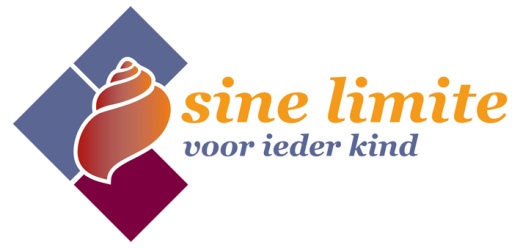 LeerlinggegevensSchoolgegevensIngevuld doorFunctieDatumDatum meest recente HGPD-intern of trajectoverleg** doorhalen wat niet van toepassing isVermeld kort en bondig de onderzoeksvraag:Is er externe ondersteuning/hulpverlening betrokken bij het kind? Zo ja, door wie? (naam organisatie en hulpverlener)Is er eerder IQ-onderzoek of psychodiagnostisch onderzoek afgenomen bij het kind? Nee  Ja (naam organisatie en datum afname)Naam directeurHandtekening De trajectmedewerker van Sine Limite (indien betrokken)Naam							HandtekeningToestemming oudersBinnen ons samenwerkingsverband is het gebruikelijk dat de resultaten gelijktijdig met ouder(s)/verzorger(s), de leerkracht en de IB-er worden gedeeld. Als ouder/verzorger heeft u het recht om als eerste op de hoogte gebracht te worden van de resultaten van het onderzoek en op basis daarvan te beslissen of school hierover geïnformeerd mag worden. Mocht u van dit recht gebruik willen maken, dan kunt u dit in het vak hieronder kenbaar maken. Hierbij geeft u toestemming voor een intelligentieonderzoek uitgevoerd door Sine Limite. Ondergetekende is op de hoogte van de inhoud van deze aanvraag en gaat akkoord met het registreren en bewaren van de gegevens bij Sine Limite.Handtekening ouder(s) / wettelijke verzorger(s)Naam							Handtekening Naam							HandtekeningDatum	De informatie over intelligentieonderzoek op de website www.sinelimite.nl is gelezenOm deze aanvraag in behandeling te nemen zijn de volgende documenten nodig: 	POP / dossiernotities	LOVS 	Eerdere onderzoeken (indien aanwezig)Dit aanvraagformulier graag uploaden in KindkansNaam                                                            jongen meisjeGeboortedatum                                                                              GroepsverloopGeboorteplaatsGeboortelandAdresAdresPostcode en woonplaatsPostcode en woonplaatsTelefoonnummer                                                                                      GeheimE-mailadres ouder(s) / wettelijke verzorger(s)E-mailadres ouder(s) / wettelijke verzorger(s)Nationaliteit     Nederlands  Anders, namelijk Heeft onderwijs in land van herkomst gevolgd Woont in Nederland sinds Naam school                                      AdresPostcode en plaatsTelefoonnummerNaam directeurNaam intern begeleiderBereikbaar opE-mailadresNaam leerkracht                                                                     